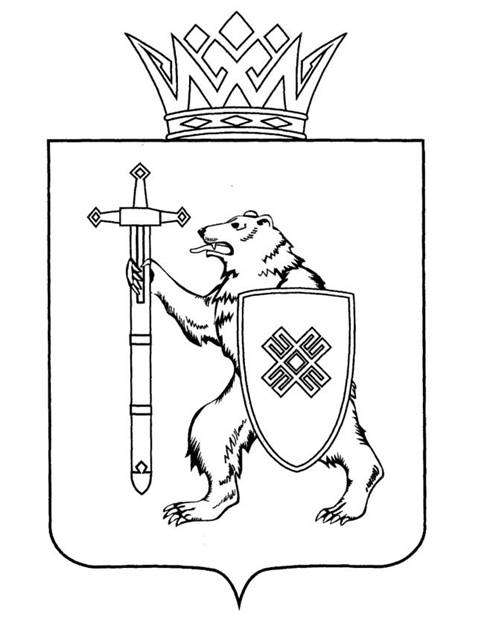 Тел. (8362) 64-14-17, 64-13-99, факс (8362) 64-14-11, E-mail: info@gsmari.ruПРОТОКОЛ № 80ЗАСЕДАНИЯ КОМИТЕТАПОВЕСТКА ДНЯ:О проекте закона Республики Марий Эл «О внесении изменений в Закон Республики Марий Эл «О выборах Главы Республики Марий Эл».Комитет решил:1. Поддержать проект закона Республики Марий Эл «О внесении изменений в Закон Республики Марий Эл «О выборах Главы Республики Марий Эл» с учетом внесенной поправки.2. Направить проект закона Республики Марий Эл «О внесении изменений в Закон Республики Марий Эл «О выборах Главы Республики Марий Эл» и поправку депутата Государственного Собрания Республики Марий Эл Кузьмина Е.П. на рассмотрение комитетов Государственного Собрания Республики Марий Эл.2. Разное.Вопросов не поступило.Проекты федеральных законов:О проекте федерального закона № 108063-8 «О внесении изменения в часть 3 статьи 8.37 Кодекса Российской Федерации 
об административных правонарушениях» (об уточнении ответственности 
в области охраны и использования животного мира) – внес депутат Государственной Думы В.М.Резник.О проекте федерального закона № 116337-8 «О внесении изменений в Кодекс Российской Федерации об административных правонарушениях» (об установлении административной ответственности 
за нарушение требований о сохранении непогребенных останков погибших 
в период Великой Отечественной войны или неизвестных воинских захоронений) – внесли депутаты Государственной Думы О.В.Тимофеева, М.В.Романов, Н.В.Костенко, О.Н.Занко; сенатор Российской Федерации Е.Б.Алтабаева.О проекте федерального закона № 101311-8 «О внесении изменения в статью 5 Федерального закона «О противодействии коррупции» (в части приведения Федерального закона от 25 декабря 2008 г. № 273-ФЗ 
«О противодействии коррупции» в соответствие с законодательством Российской Федерации) – внесли депутаты Государственной Думы А.В.Картаполов, В.И.Пискарев, Т.А.Кусайко, А.Л.Красов, Р.А.Азимов, А.Б.Выборный, Э.А.Валеев.О проекте федерального закона № 97974-8 «О внесении изменений в статью 5 Федерального закона от 5 декабря 2005 года № 154- ФЗ «О государственной службе российского казачества» (в части уточнения обязанностей атамана всероссийского казачьего общества и претендента на данную должность в целях противодействия коррупции) – внес депутат Государственной Думы В.П.Водолацкий.О проекте федерального закона № 97773-8 «О внесении изменений в Кодекс Российской Федерации об административных правонарушениях в части установления ответственности за нарушение тишины и покоя граждан в ночное время» – внесли депутаты Государственной Думы Я.Е.Нилов, Д.А.Свищев, А.Н.Диденко, С.Д.Леонов; Сенаторы Российской Федерации И.Н.Абрамов, Е.В.Афанасьева, В.Е.Деньгин.О проекте федерального закона № 106447-8 «О внесении изменений в статьи 23.3 и 23.79 Кодекса Российской Федерации 
об административных правонарушениях» (в части уточнения полномочий органов исполнительной власти города федерального значения Севастополя по рассмотрению отдельных дел об административных правонарушениях) – внесли сенаторы Российской Федерации С.Н.Колбин, Ю.К.Валяев, Е.Б.Алтабаева; депутат Государственной Думы Д.А.Белик.О проекте федерального закона № 109180-8 «О Георгиевской ленте и внесении изменений в отдельные законодательные акты Российской Федерации» (об установлении статуса Георгиевской ленты) – внесли сенатор Российской Федерации А.А.Турчак; депутат Государственной Думы О.Н.Занко.О проекте федерального закона № 127003-8 «О внесении изменений в Кодекс Российской Федерации об административных правонарушениях» (в части корректировки мер ответственности 
за совершение административных правонарушений в области предпринимательской деятельности) – внесен Правительством Российской Федерации.По вопросам 3 – 10 о проектах федеральных законов, поступивших на рассмотрение Комитета,  Комитет решил:Информацию принять к сведению.МАРИЙ ЭЛ РЕСПУБЛИКЫНКУГЫЖАНЫШ ПОГЫНЖОЗАКОНОДАТЕЛЬСТВЕ КОМИТЕТЛенин проспект, 29-ше,Йошкар-Ола, 424001ГОСУДАРСТВЕННОЕ СОБРАНИЕРЕСПУБЛИКИ МАРИЙ ЭЛКОМИТЕТ ПО ЗАКОНОДАТЕЛЬСТВУЛенинский проспект, 29,г. Йошкар-Ола, 42400130 мая 2022 года14:30кабинет 219 (1)